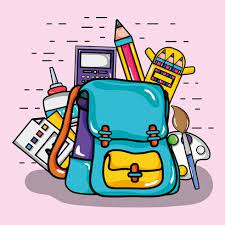 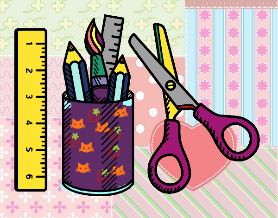 MATERIALE CLASSI PRIME A.S. 23/24PER COMINCIARE LA SCUOLA, TI SERVIRANNO:UNO ZAINO NON TANTO GRANDE, SOPRATTUTTO LEGGERO UN ASTUCCIO CON:       MATITE COLORATE (TIPO GIOTTO), PENNARELLI A PUNTA FINE, PENNARELLI A PUNTA GROSSA (IN ASTUCCIO A PARTE), 2 MATITE
DI GRAFITE  n° B2, UNA GOMMA BIANCA STAEDLER, UN TEMPERAMATITE  CON SERBATOIO, UN PAIO DI FORBICI CON LA PUNTA 
ARROTONDATA, 2 COLLA STICK.2 QUADERNONI A QUADRETTI DI UN CENTIMETRO(FOGLI SPESSI A GRAMMATURA 100): CON COPERTINA BLU PER ITALIANO E ROSSA PER MATEMATICA1 QUADERNONE A QUADRETTI DI MEZZO CENTIMETRO CON COPERTINA AZZURRA PER GLI ALUNNI ISCRITTI A RELIGIONE UN ALBUM DA DISEGNO AF4 A 20 FOGLI SCIOLTI RUVIDI UN QUADERNO A5 A QUADRETTI DI MEZZO CENTIMETRO CON COPERTINA FLESSIBILE (AL POSTO DEL DIARIO), INSERITO IN UNA COPERTINA TRASPARENTEUNA TUA FOTO FORMATO 13 x 18 CIRCA************************RICORDATI DI METTERE UN’ ETICHETTA CON IL NOME SU TUTTO IL MATERIALE SUCCESSIVAMENTE FORNIREMO L’ELENCO PER L’ACQUISTO DI ULTERIORE MATERIALE N.B. ASPETTA A PRENOTARE O AD ACQUISTARE I LIBRI. GLI INSEGNANTI TI DARANNO ULTERIORI INDICAZIONI